НОВОСТИ 2014 год31.12.2014г.
Уважаемые родители! В целях создания условий для воспитания семейных ценностей у детей-сирот и детей, оставшихся без попечения родителей есть возможность временной передачи таких детей из школы-интерната в семью на период каникул.
Дополнительно сообщаем, что на период зимних каникул 2014-2015 учебного года в государственных общеобразовательных организациях (школах-интернатах) для детей с ограниченными возможностями здоровья остается 56 детей-сирот и детей, оставшихся без попечения родителей, в возрасте от 5 до 17 лет, из них:
ГБОУ "Алексеевская общеобразовательная школа-интернат" - 14 воспитанников {10 мальчиков и 2 девочки);
ГБОУ "Валуйская специальная (коррекционная) общеобразовательная школа-интернат VIII вида" - 3 воспитанника (1 мальчик и 2 девочки);
ГБОУ "Но воос Кольская специальная (коррекционная) общеобразовательная школа-интернат VIII вида" - 40 воспитанников (23 мальчика и 17 девочек);
ГБОУ "Валуйская специальная (коррекционная) общеобразовательная школа-интернат III - IV видов" - 1 мальчик (17 лет);
ГБОУ "Ракитянская специальная (коррекционная) общеобразовательная школа-интернат VIII вида" - 3 девочки.13 декабря 2014 года в 11 часов 00 минут в Молодежном Культурном Центре НИУ "БелГУ" расположенном по адресу г. Белгород ул. Победы 85, состоится "День открытых дверей"для выпускников школ 2015 и 2016 года.
В этот день будет организована встреча с руководством Университета, председателем приемной комиссии университета, даны разъяснения по правилам приема студентов на первый курс в 2015 учебном году, а также запланирована встреча с руководством и преподавателями Института управления НИУ "БелГУ", который готовит специалистов, магистрантов и бакалавров по следующим направлениям:
- государственное и муниципальное управление;
- менеджмент;
- управление персоналом;
- бизнес-информатика;
- таможенное дело;
- социология;
- организация работы с молодежью.14.11.2014г. Начался муниципальный этап всероссийской олимпиады школьников. Протоколы олимпиад можно посмотреть здесь (Персональные данные публикуются с письменного согласия участников олимпиады, законных представителей несовершеннолетних участников олимпиады)11.11.2014г.
В период осенних каникул МУ "Управление образования администрации Краснояружского района" был организован и проведен муниципальный этап Общероссийского проекта "Мини-футбол в школу". Соревнования проводились среди обучающихся районных общеобразовательных учреждений по четырём возрастным группам на базах спортивных залов Краснояружской СОШ №1, Краснояружской СОШ №2, МУ ФОК "Краснояружский". Особенностью проведения районного этапа в этом году стало участие в соревнованиях не только мальчиков, но и девочек.
В первый соревновательный день принимали участие мальчики 2003-2004 г.р.. из шести школ района (Сергиевская, Вязовская, Теребренская, Степнянская, Краснояружская №1, №2) в количестве 54 человек.. Победу одержала команда Краснояружской СОШ №1, второе место заняла команда Сергиевской СОШ, третье у Теребренской ООШ.
Во второй день соревновались мальчики 2001-2002 г.р. В соревнованиях приняли участие 68 учащихся из 8 школ района (не приняли участие Теребренская ООШ, Колотиловская ООШ – нет мальчиков этого года рождения). Первое место заняла команда Краснояружской СОШ №2, второе учащиеся Степнянской ООШ, третье команда Илек-Пеньковской СОШ.
В очередной соревновательный день приняли участие мальчики 1999-2000 г.р. из 5 школ района (Сергиевская СОШ, Теребренская 00111, Степнянская ООШ, Краснояружская СОШ №1,№2) в количестве 44 учащихся. В данной возрастной группе победу праздновали учащиеся Степняской школы, второе место заняла команда Краснояружской СОШ №2, третье у учащихся Краснояружской СОШ №1.
В четвертый соревновательный день юноши 1997-1998 г.р. из трёх школ района выявили, что сильнее в данном возрасте является команда Графовской СОШ, второе место заняла команда Краснояружской СОШ №2, третье – Краснояружская СОШ №1. Но в основном, этот день был посвящен женскому футболу. Девочки соревновались в трёх возрастных группах. Всего в соревнованиях приняли участие 86 учащиеся из 7 школ района (Репяховская. Степнянская, Краснояружская №1, №2, Сергиевская, Графовская школы). Среди девочек результаты следующие: 
2003-2004 г.р. - 1 место команда Краснояружской СОШ №1, 2 место команда Репяховской ООШ, 3 месте, у учащихся Степняской ООШ; 
2001-2002г.р. - 1 место команда Краснояружской СОШ №2, 2 место команда Степнянской ООШ, 3 место команда Репяховскоп ООШ; 
1999-2000 г.р. - 1 место команда Степняской ООШ, 2 место команда Сергиевской СОШ, 3 место команда Краснояружской СОШ №1; 
1997-1998 г.;р. - команде Графовской школы не было соперников.
В целом в районных соревнованиях отмечается высокая явка участия команд из Краснояружской СОШ №1, №2, Сергиевской СОШ, Степнянской ООШ. Всего в муниципальном этапе Общероссийского проекта "Мини-футбол в школу" приняли участие 276 учащихся из 9 школ района.
Так же в период осенних каникул для учащихся школ района МУ ФОК "Краснояружский" было организовано посещение плавательных бассейнов и тренажёрного зала. Однако, данной возможностью, хотя и в малом количестве воспользовались учащиеся поселковых школ, Сергиевской СОШ, Теребренской ООШ, Степнянской ООШ (56 человек).
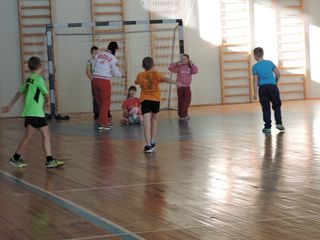 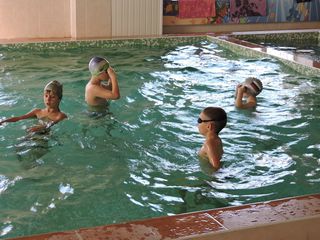 06.11.2014г.
"Школьная форма - наша миссия" - девиз нового интернет-портала "НАША ФОРМА" 
В начале июня 2014 года Президент России Владимир Путин подписал закон о введении школьной формы. Теперь школы вправе сами определять требования к одежде учащихся, в том числе к ее общему виду, цвету, фасону, знакам отличия и правилам ношения, на основе обсуждения со школьниками и их родителями.
Мы уверены, что забота о школьниках начинается с уделения должного внимания их здоровью. И правильный выбор повседневной одежды играет здесь одну из первостепенных ролей. В бытовой суете родителям бывает сложно проследить за тем, чтобы изо дня в день ребенок носил удобную, практичную и вместе с тем стильную одежду. Качественная школьная форма необходима для правильного развития малышей и подростков: ощущение удобства, комфорта во время занятий играет важную роль в том, как протекает процесс обучения, а грамотный дизайн способствует формированию чувства стиля. Именно поэтому школьную форму носят во всех передовых учебных заведениях мира. 
Создатель данного проекта хотят на примерах доказать: форма должна и может быть доступной по цене, качественной, абсолютно безопасной и вместе с тем красивой. На портале существует раздел "виртуальная витрина", где можно подробно рассмотреть современный сертифицированный ассортимент, который предлагают ведущие российские компании, прицениться к различным вариантам, обстоятельно взвесить все "за" и "против" покупки. Только при таком щепетильном подходе наши дети будут расти здоровыми, модными и талантливыми. 
Также на портале "НАША ФОРМА" можно найти информацию о общероссийском конкурсе для производителей школьной одежды "Школьная форма"10.10.2014г. ИНФОРМАЦИОННО-ОБРАЗОВАТЕЛЬНЫЙ ПОРТАЛ СЕТЕВОЙ КЛАСС БЕЛОГОРЬЯ" 
В современных условиях в связи с введением федеральных государственных образовательных стандартов для формирования информационно-коммуникационной компетентности обучающихся каждый преподаватель должен владеть достаточным уровнем информационно-коммуникационной компетентности и умением применения на занятиях информационных технологий. Одним из средств реализации информационных технологий на занятиях и во внеурочное время могут являться интернет – ресурсы. 
В Белгородской области с 1 апреля 2014 года начал функционировать информационно-образовательного портала "Сетевой класс Белогорья" (http://belclass.net) 
Информационно-образовательный портал "Сетевой класс Белогорья" создан с целью организации электронного обучения и применения в учебном процессе дистанционных образовательных технологий и обмена передовым педагогическим опытом, разработанным учителями. 
Для организации электронного обучения, применения дистанционных образовательных технологий, обмена электронными образовательными ресурсами на портале функционируют следующие разделы: 
- "Библиотека материалов", в которой располагаются разработанные учителями и размещённые на портале электронные образовательные ресурсы, прошедшие трёхступенчатую экспертизу, любой из которых каждый учитель может использовать на уроке и каждый ученик может использовать для самостоятельного изучения; 
- "Виртуальный класс", в котором учителя создают виртуальные уроки (состоящие из теоретических сведений, практических работ, тестов, созданных средствами портала, форумов для обсуждения изучаемого материала), дистанционные курсы (состоящие из системы виртуальных уроков), которые могут изучать обучающиеся, на какое-то время лишённые возможности посещать школу, или обучающиеся, желающие получать дополнительные или углублённые знания по предметам; 
- "Виртуальная лаборатория", в которой учителя создают группу из своих обучающихся для выполнения на портале проектной работы с возможностью совместного редактирования одного документа в MicrosoftOffice Web App и обсуждения на форуме возникающих при работе проблем; 
- "Редакторы", содержащие графический, видео–, аудио– редакторы и офисные приложения для создания файлов; 
- "Форум", содержащие возможность для обсуждения учителями и обучающимися наболевших проблем современного образования, объединения учителей и обучающихся в сообщества по образовательным интересам и так далее; 
- "Опрос", дающий возможность формировать вопросы для быстрого сбора информации по заявленной тематике. 
Методика работы с информационно-образовательным порталом "Сетевой класс Белогорья" ничем не отличается от работы с любым другим образовательным порталом. Преподаватель, зарегистрированный на портале может размещать на нём самостоятельно созданные электронные образовательные ресурсы, скачивать размещённые на портале ресурсы других учителей, создавать дистанционные уроки и виртуальные курсы, используя при этом электронные образовательные ресурсы, как размещённые на портале "Сетевой класс Белогорья" самим автором урока или курса, так размещённые на портале "Сетевой класс Белогорья" другими педагогическими работниками, так и размещёнными на других образовательных порталах. Педагогические работники, зарегистрированные на портале "Сетевой класс Белогорья", могут создавать проекты для группы обучающихся и вести сетевые проекты. Зарегистрированные обучающиеся могут самостоятельно изучать любые электронные образовательные ресурсы, дистанционные уроки, виртуальные курсы, проходить тестирование, результаты которого будут записываться в рейтинговый журнал учителя, создавшего этот тест, участвовать в обсуждении учебного материала на форумах портала. Незарегистрированные пользователи могут просмотреть на портале любые материалы, но скачать их не могут, пройти тестирование не могут, участвовать в обсуждении не могут. 
Информационно-образовательный портал "Сетевой класс Белогорья" является современным средством реализации в образовательном процессе информационных технологий.04.10.2014г. в Краснояружском ЦНТ прошел праздничный концерт, посвященный Дню учителя. По-традиции на празднике были отмечены лучшие учителя района, а также учителя, уходящие на заслуженный отдых. Незабываемые моменты праздника подарили учителям артисты Белгородской филармонии, коллеги и воспитанники Краснояружского ЦДО. С 16 по 19 сентября 2014 года на базе МОУ "Краснояружская СОШ №1" была проведена языковая практика для учителей английского языка района под руководством методиста ресурсно-методического центра иноязычного образования Белгородского института развития образования Коренской Е.А. Цель языковой практики – обеспечение возможности повышения языковой компетенции учителей английского языка. Участниками языковой практики стали 10 учителей английского языка из 5 образовательных учреждений района. На пять часов в течение четырех дней участники языковой практики погружались в атмосферу английского языка, активизировали свои языковые возможности. В процессе языковой практики учителя приняли участие в просмотре и обсуждении видеосюжетов на английском языке, в сюжетно-ролевых играх, в дискуссиях на различные темы. Особенно интересной получилась дискуссия о школьной форме, проведенная в форме ток-шоу (подробнее на сайте ЦМиСО).С 15.09.2014г. стартует школьный этап Всероссийской олимпиады школьников.09.09.2014г. Департамент государственной политики в сфере общего образования Минобрнауки России информирует о том, что на базе ГБОУ "Центр образования №1240" г.Москвы прошел Интернет-урок по изучению правил безопасного поведения на дороге с участием Первого заместителя Председателя Правительства Российской Федерации И.И. Шувалова и заместителя Министра образования и науки Российской Федерации В.Ш. Каганова.
С целью привития детям устойчивых знаний, умений и навыков применения Правил дорожного движения и воспитания культуры безопасного поведения на дороге Департамент рекомендует в рамках проведения месячника мероприятий, направленных на обеспечение безопасности дорожного движения, в сентябре 2014 года организовать проведение в общеобразовательных организациях урока по отработке навыков безопасного поведения на дороге и знания правил дорожного движения с использованием материалов Интернет-урока.
Материалы Интернет-урока можно найти здесь.05.09.2014г. Федеральная служба по надзору в сфере образования и науки информирует о проведении с 1 сентября 2014 года конкурса на лучшие проекты в сфере оценки качества образования в Российской Федерации.
Информация о конкурсе размещена на официальном сайте Рособрнадзора (http://obrnadzor.gov.ru/).
К участию в данном конкурсе приглашаются все желающие, в том числе руководители и учителя образовательных учреждений, преподаватели и студенты вузов, эксперты.
Для участия в конкурсе необходимо в срок до 1 октября 2014 г. направить материалы (объем не более 10 тыс. знаков) на адрес электронной почты: konkurs@obrnadzor.gov.ru). Контактный телефон 8-495-608-76-35.01.09.2014г. Традиционно 1 сентября во всех школах района состоялись праздничные мероприятия, посвященные Дню знаний:
- торжественные линейки;
- Урок "Моя малая родина"; 
- Урок мужества, посвященный 100-летию начала Первой мировой войны.
Торжественные линейки, посвященные Дню знаний, являли собой официальное праздничное мероприятие, регламентированное по времени, форме и структуре. Начало в 9.00, продолжительность 40-50 мин. Во всех школах традиционно было поднятие флага РФ самыми достойными представителями школы, звучание гимна, приветственная речь директора школы и приглашенных гостей праздника, чествование лучших педагогов и учащихся школы, особое внимание было уделено первоклассникам и будущим выпускникам школы, незабываемым, особенным для них стал первый звонок, извещающий о начале нового учебного года.
В каждом из образовательных учреждений имели место особенно яркие, очень трогательные моменты праздника – декламирование стихотворений первоклассниками, вручение будущими выпускниками подарков первоклассникам, в том числе и глубоко символических, так в Графовской школе, выпускники подарили первоклассникам росток знаний. Необычным и интересным стало в этой школе первое знакомство первоклассников со школой, организованное будущими выпускниками. Яркой и запоминающейся стала встреча с "живым букварем" для первоклассников Краснояружской школы № 1; объединяющим началом всех учеников этой школы стал яркий музыкально-ритмичный флеш-моб учащихся. В Сергиевской школе выпускники подарили первоклассникам "весь земной шар", каждому выпускнику - зеленый воздушный шар, как "пропуск" в страну знаний. Традиционно для учащихся, педагогов Вязовской, Теребренской школ состоялся праздничный молебен.
Не могу не отметить участие в праздничном мероприятии всех глав администрации городского и сельских поселений, представителей ведущих организаций и предприятий района, священнослужителей, общественности. Гости школьного праздника приветствовали, поздравляли школьников, учителей, родителей. Представители зерновой кампании вручили денежные премии особо отличившимся школьникам, которые в летний период с особым усердием работали на предприятии. Представители ЗАО "Краснояружский бройлер" традиционно отметили школьников, родители которых работают на предприятии. Представитель бизнеса и предпринимательства Репяховского сельского поселения Зуфаров Рашид Расулович по инициативе главы сельского поселения поздравил школьников с началом нового учебного года и подарил школе планшет, разнообразный игровой материал. Главы Вязовского, Сергиевского, Теребренского, Репяховского сельских поселений поощрили денежной премией школьников, принимавших активное участие в благоустройстве села. Глава Графовского сельского поселения порадовала первоклассников школы подарком (лего-конструктор). Глава администрации поселка Красная Яруга также подготовила подарки для первоклассников поселковых школ. 
В образовательных учреждениях Краснояружского района 1 сентября 2014 года начался новый учебный год для 1588 учащихся, из них 190 первоклассников, 74 учащихся 11 классов и 158 учащихся 9 классов. 52 % девятиклассников 2013-2014 учебного года продолжат обучение в 10 классах школ района. С 1 сентября в школах нашего района начали обучение 36 школьников, граждан Украины.
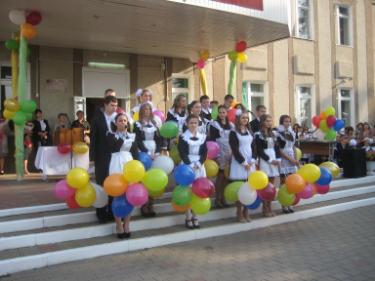 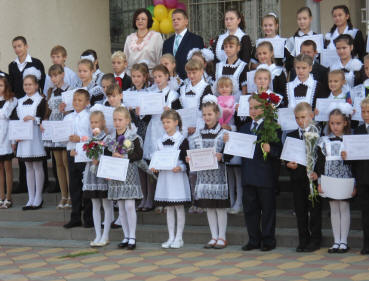 21 июня состоялся районный бал выпускников. На празднике проводилось чествование выпускников, которые достигли успехов в учебной, спортивной и творческой деятельности.12 июня – День образования Краснояружского района. На празднике награждались победители и призеры региональных олимпиад, творческих конкурсов, спортивных соревнований.1 июня 2014 в районе проводился праздник День Детства. На празднике состоялось чествование победителей муниципального этапа всероссийской олимпиады школьников, творческих конкурсов, спортивных соревнований.21.05.2014г.
В рамках районного проекта "Счастье в семье!" Центр дополнительного образования предоставляет платную услугу "Семейный английский".
Интенсивное обучение английскому языку может понадобиться в разных обстоятельствах – вы собираетесь на отдых за границу, нуждаетесь в лечении за границей или просто решили выучить язык. Ведь чтобы добиться успеха, нужно везде успеть, а знание английского языка сегодня стало просто необходимостью.
Центр дополнительного образования для детей предлагает Вашему вниманию интересную языковую программу "Семейный английский". Программа разработана специально для Вашего комфорта она позволит детям и их родителям одновременно проходить курс обучения английскому языку.
Здесь Вы и ваши дети будете изучать английский, знакомясь с разными странами. Будете работать вместе над тематическими заданиями и участвовать в лингвистических играх, тем самым практикуя умения говорить и понимать английскую речь.
Занятия с педагогом позволят уделить побольше внимания отдельным разделам курса в соответствии с личными потребностями и целями, будь то деловой английский, разговорный, изучение культуры и так далее. Мы рекомендуем эти занятия, как дополнение для достижения максимального результата. 
Английский язык – это оподленный ключ к успеху. Его знание откроет перед Вами новые возможности во всех сферах жизни. Вы будете себя комфортно чувствовать во время путешествий и зарубежных поездок, ведь английский язык – язык международного общения.
Занятия будут проводиться на базе МОУ ДОД "Центр дополнительного образования для детей" в дни удобные для конкретной семьи. Курс обучения рассчитан на 10 занятий. Программа обучения будет варьироваться в зависимости от потребностей семьи. Стоимость курса – 250 рублей. Проводить занятия будет педагог дополнительного образования Мишеева Ольга Валерьевна (буклет). 07.05.2014г.
В соответствии с приказом департамента образования Белгородской области от 31.12.2013 года №3379 "Об утверждении плана-графика по подготовке и проведению государственной итоговой аттестации по образовательным программам основного общего образования на территории Белгородской области в 2013-2014 учебном году", во исполнение приказа МУ "Управление образования администрации Краснояружского района" от 31.12.2013 года №845 "Об утверждении плана-графика по подготовке и проведению государственной итоговой аттестации по образовательным программам основного общего образования на территории Краснояружского района в 2013-2014 учебном году" в районе 6 мая 2014 года прошел единый районный день родительских собраний с выпускниками и их родителями.
Содержание собрания:
1. Как помочь ребенку в период подготовки и участия в экзаменах. Подготовка по предметам, советы по запоминанию материала, развитию мышления и объяснение некоторых закономерностей запоминания, тактика выполнения экзаменационной работы, режим дня, режим питания, организация места для занятий, накануне экзамена, как подготовиться психологически, что делать, если устали глаза, условия поддержки работоспособности, как вести себя во время экзаменов и др. (Заместитель директора по УВР, классный руководитель, учитель-предметник, мед работник)
2. Пути снижения эмоционального напряжения у обучающихся выпускных классов (Заместитель директора по ВР, педагог-психолог)
3. "Государственная итоговая аттестация 2014. Выпускникам, их родителям, общественности района важно знать!" (представитель МУ "Управление образования администрации Краснояружского района")26 апреля на базе ФГБОУ ВПО "Белгородская государственная сельскохозяйственная академия имени В.Я. Горина" состоялось занятие для школьников Краснояружского района по курсу "Основы сельскохозяйственных знаний".22 апреля в Центре одаренных детей на базе МОУ "Краснояружская СОШ №1" преподаватели ФГБОУ ВПО "Белгородский государственный технологический университет им. Шухова" проводили занятия со школьниками по физике, математике, химии.22.04.2014г. 
Внимание! Приказом департамента образования Белгородской области утверждено Положение о награждении выпускников 11 (12) классов золотыми и серебряными медалями "За особые успехи в учении".
Золотые и серебряные медали "За особые успехи в учении" будут вручаться лучшим выпускникам средних школ. В марте завершился конкурс на лучший эскиз школьных золотых и серебряных медалей. Его победительницей стала студентка второго курса Белгородского технологического университета Мария Полякова. Она предложила на аверсе медали изобразить герб региона и выгравировать надпись "За особые успехи в учении". Конкурс на лучший эскиз медали для отличников учебы организовали в департаменте образования после того, как большинство опрошенных белгородцев высказались за продолжение традиции вручения таких наград школьникам. Предложить свой вариант медали мог каждый желающий, в результате на конкурс было подано 82 творческие работы. 25 февраля 2014г. на базе МУК "Краснояружский краеведческий музей" пройдет районная олимпиада по школьному краеведению.
Олимпиада предусматривает работу в трех секциях по направлениям Всероссийского туристско-краеведческого движения "Отечество":
1. Секция "Летопись родного края". 
2. Секция "Литературное краеведение". 
3. Секция "Природное наследие".
В Оргкомитет Олимпиады до 18 февраля 2014 года присылаются следующие материалы: 
- заявка (форма прилагается);
- тексты краеведческих эссе (домашняя творческая работа в виде краеведческого эссе по любой интересующей автора теме в рамках выбранной секции. Объем работы – до 4 страниц компьютерного набора, формат А 4, Microsoft Office Word 2003 for Windows, шрифт Times New Roman, кегль 14, полуторный интервал. Титульный лист в объем не входит, но оценивается (форма прилагается).
Особенности программы Олимпиады: 
Олимпиада проводится в два тура. 
1 тур – заочный. Присланные краеведческие эссе (домашняя творческая работа) оцениваются членами жюри. 
Критерии оценки:
- оформление работы (аккуратность, грамотность);
- обоснование темы, актуальность, содержательность, логика изложения;
- соответствие названия содержанию, структура работы;
- авторская позиция;
- дополнительные баллы жюри.
2 тур – очный. Программа очного тура:
- написание и защита мини - исследовательской (творческой) работы по заданной теме. Выполняется самостоятельно в течение установленного времени после проведения экскурсии в музеях. Допускается использование документов, научной и справочной литературы. Форма изложения – по выбору автора. Защита проводится в течение 5 минут. Автор должен обосновать выбор темы исследования, показать её актуальность и новизну, кратко изложить содержание работы;
- работа с музейными экспонатами – атрибуция (описание) предметов материальной культуры или памятников природы;
- конкурс эрудитов - краеведческая викторина.
Результаты олимпиады определяются по суммарному баллу выполнения письменных и устных заданий очного тура.
Для участия в Олимпиаде не принимаются материалы в случаях, если:
- содержание представленной работы не соответствует тематике Олимпиады;
- оформление олимпиадных материалов не соответствует требованиям Олимпиады.11.02.2014 года на базе МОУ "Степнянская ООШ" состоялось заседание творческой мастерской учителей технологии по теме: "Использование информационно-коммуникационных технологий на уроках технологии"В период с 13 января 2014 по 7 февраля 2014 года в г.Белгород проводился региональный этап всероссийской олимпиады школьников. Ученик 9 класса МОУ "Краснояружская СОШ №2" Цымбалюк Вадим стал призером двух олимпиад по биологии и ОБЖ. 7.02.2014г. на базе МОУ "Степнянская ООШ" состоялось заседание районного методического объединения учителей географии по теме: "Организация проектно-исследовательской деятельности на уроках географии"04.02.2014г.
Итоги I районного конкурса художественного творчества работников образования и науки РФ "Поклонимся великим тем годам!", посвященного 70-летию Курской битвы и 60-летию Белгородской области
В соответствии с приказом МУ "Управление образования администрации Краснояружского района" от 23.11.2013г. №647 от 23.10.2013г. и постановлением президиума районного комитета профсоюза от 21.10.2013г. №22 "О проведении I районного конкурса художественного творчества работников образования и науки РФ "Поклонимся великим тем годам!", посвященного 70-летию Курской битвы и 60-летию Белгородской области" 4 февраля 2014 года в ЦНТ был проведен конкурс художественного творчества педагогических коллективов, в котором приняло участие 11 образовательных учреждений района.
Результаты конкурса следующие:
В номинации "Народная песня"
- Гран-При – МОУ "Илек-Пеньковская СОШ" "Я на печке молотила" (руководитель Кравченко Н.В.).
- 1-е место – МОУ "Вязовская СОШ" "Проводы казака" (руководитель Кукулевская Екатерина Павловна).
- 2-е место – МОУ "Графовская СОШ" "Соловей".
- 3-е место – МДОУ "Краснояружский центр развития ребенка – детский сад" "Сохрани, земля" (руководитель Гарибян Ирина Аганесовна).
В номинации "Эстрадная песня"
- 1-е место – МОУ "Репяховская ООШ" "Мать Богородица", "Голубок" (руководитель Зинченко Людмила Анатольевна).
- 2-е место – МОУ "Краснояружская СОШ №2" "Школьный вальс" (руководитель Ковальчук А.П.), МДОУ "Краснояружский детский сад общеразвивающего вида" "До свидания, мальчики".
- 3-е место – МОУ "Степнянская ООШ" "Яруга Красная" (руководитель Гончарова Елена Николаевна).
Отмечается массовость и артистичность творческого коллектива МОУ "Теребренская ООШ".
В номинации "Художественное слово"
- Гран-При – МОУ "Краснояружская СОШ №1", Константин Симонов "Горят города по пути этих полчищ" (Долгих Владимир Леонидович).
- 1-е место – МОУ "Сергиевская СОШ" Андрей Дементьев "Алешенька" (Кулик Тамара Васильевна)
- 2-е место – МОУ "Теребренская ООШ" Юлия Друнина "Званый обед", (Чехунова Анна Николаевна)
- 3-е место – МОУ "Графовская СОШ" Муса Джалиль "Варварство" (Шмигидина Ольга Ивановна), МОУ "Репяховская ООШ" Александр Манекара "Молитва на Прохоровском поле" (Семикопенко Наталья Александровна).4 февраля 2014 года проводился районный конкурс патриотической песни "Я люблю тебя, Россия!".
В конкурсе приняли участие 4 вокальных ансамбля из следующих образовательных учреждений: МОУ "Вязовская СОШ", МОУ "Степнянская ООШ", МОУ "Краснояружская СОШ №1", МОУ "Теребренская ООШ". 
I место – вокальный ансамбль МОУ "Степнянская ООШ" (Мурадова Альбина, Салимова Нурия, Цимер Виктория, Беналиева Айгуль,Катрушенко Анна, Гулова Евгения, Алиева Жайлан ), руководитель Ахмедова Л.А.
II место – вокальный ансамбль МОУ "Краснояружская СОШ №1" (Беликов Даниил, Голубков Максим, Колесников Егор, Прокофьев Максим, Рубаненко Сергей, Селезнев Максим, Хуртасенко Артем, Лавров Илья, Юрков Николай), руководитель Ковальчук А.П.
III место – вокальный ансамбль МОУ "Вязовская СОШ" (Гребеник Алексей, Станева Анастасия, Ильяшенко Андрей, Литвиненко Екатерина, Доценко Светлана, Гребеник Александр, Ивашина Алина, Васюкова Оксана), руководитель Пыхтина Ф.В.3 февраля 2014г. стартовала районная неделя "Музей и дети", посвященная 60-летию образования Белгородской области.
Неделя будет проводится в два этапа с 3 по 14 февраля 2014 г. школьный этап недели "Музей и дети", с 17 по 21 февраля районная неделя "Музей и дети".
В рамках районной недели будут проведены следующие мероприятия с 5 по 15 февраля Краеведческая викторина, посвящённая 60-летию образования Белгородской области, 19.02.2014г. конкурс экскурсоводов (по залу "Знаменитые земляки Краснояружского района"), конкурс на лучшую эмблему недели "Музей и дети" (с защитой эмблемы), конкурс рекламной продукции музеев образовательных учреждений (афиши, проспекты, буклеты, листовки, календари, наборы открыток, заочные конкурсы до 25.02.2014г. конкурс сценариев массовых мероприятий, посвященных 60-летию образования Белгородской области (обязательно с использованием музейных предметов или на базе школьного музея), - конкурс методических разработок музейных уроков.3 февраля 2014г. проводился районный (заочный) этап Всероссийского конкурса детского художественного творчества "Адрес детства - Россия".
В конкурсе приняли участие 14 учащихся из следующих образовательных учреждений: МОУ "Вязовская СОШ", МОУ "Репяховская ООШ", Краснояружская СОШ №2, МОУ "Графовская СОШ", МОУ "Илек-Пеньковская СОШ", МОУ "Краснояружская СОШ №1", МОУ "Колотиловская ООШ".
Номинация "Слово: литературное творчество":
11-13 лет
I место – Дидоренко Дарья, ученица МОУ "Краснояружская СОШ №1", руководитель Иовенко М.М., сказка "Звездочка"
II место – Василенко Дарья, ученица МОУ "Краснояружская СОШ №2", руководитель Щербак Ж.А., сказка "Путешествие в страну Детства".
III место – Василенко Александра, ученица МОУ "Краснояружская СОШ №2", руководитель Щербак Ж.А., сказка "Волшебное путешествие Василисы"
III место – Грядиль Инна, ученица МОУ "Репяховская ООШ", руководитель Семикопенко Н.А., сказка "Волшебное яблоко"
14-18 лет
II место – Чехунова Анастасия, ученица МОУ "Илек-Пеньковская СОШ", руководитель Фомина Г.И., стихотворение "Родная Пеньковка – столица здоровья"
Номинация Декоративно-прикладное мастерство
"Мастер – золотые руки"
11-13 лет
II место – Грибенка Галина, ученица МОУ "Колотиловская ООШ", руководитель Шмигидина М.В., ткачество, вышивка бисером
III место – Семикопенко Александр, ученик МОУ "Колотиловская ООШ", руководитель Карпенко Н.А., работа из природного материала.
III место – Юрченко Татьяна, ученица МОУ "Колотиловская ООШ", руководитель Ильченко Н.В., сувенирная скульптурно-текстильная кукла-шкатулка
14-18 лет
I место – Попова София, ученица МОУ "Графовская СОШ", руководитель Воскресенская О.С., батик "Одинокий странник", "Весна", "Утром все прекрасно"
II место – Шмигидина Марина, ученица МОУ "Колотиловская ООШ", руководитель Шмигидина М.В., батик.31 января 2014 года в г.Белгород проводился региональный этап общероссийской олимпиады школьников по Основам Православной культуры. Ученик 10 класса МОУ "Краснояружская СОШ №1" Манокин Владислав, показал хорошие результаты, став дипломантом 1 степени. Поздравляем победителя. 21 января 2014 года проводился районный конкурс юных вокалистов "Музыкальный калейдоскоп Белгородчины".
В конкурсе приняли участие 19 обучающихся.
Номинация "Народное пение"
возраст 11-13 лет:
II место – Горбенко Анна, ученица 7 класса МОУ "Репяховская ООШ", руководитель Зинченко Людмила Анатольевна, "Про Платова казака"
Номинация "Эстрадное пение"
возраст 11 - 13 лет:
I место – Нерозина Анна, воспитанница МОУ ДОД "Центр дополнительного образования для детей", руководитель Долгих Людмила Константиновна, "Глаза России" и "Разноцветный мир детства"
II место – Салимова Нурия, ученица 7 класса МОУ "Степнянская ООШ", руководитель Ахмедова Лариса Анатольевна, "Мое метро".
II место – Шестакова Анастасия, ученица 7 класса МОУ "Краснояружская СОШ №2", руководитель Бабичева Татьяна Викторовна, "Россия" и "Мир ребенка".
II место – Гребеник Дарья, ученица 5 класса МОУ "Вязовская СОШ", руководитель Пыхтина Фаина Васильевна, "Россия". 
III место – Мирошниченко Яна, ученица 7 класса МОУ "Сергиевская СОШ", руководитель Зинченко Людмила Анатольевна, "Ангелы" и "Вижу себя".
III место – Ольховская Анастасия, ученица 4 класса МОУ "Графовская СОШ", руководитель Войтенко Светлана Викторовна, "Моя мечта" и "Как хорошо, что есть на свете мама".
III место – Дегтярев Иван, ученик 6 класса МОУ "Илек-Пеньковская СОШ", руководитель Кравченко Николай Васильевич, "Летят журавли" и "Одноклассница Наташка".
возраст 15- 18 лет:
I место – Георгизова Ирина, воспитанница МОУ ДОД "Центр дополнительного образования для детей", руководитель Долгих Людмила Константиновна, "Моя Россия" и "Весняночка".
III место – Котелевская Оксана, ученица 11класса МОУ "Краснояружская СОШ №1", руководитель Долгих Людмила Константиновна, "Ты живи моя Россия" и "Замечательный сосед".
III место – Станева Анастасия, ученица 10 класса МОУ "Вязовская СОШ", руководитель Пыхтина Фаина Васильевна, "Россия".
III место – Мурадова Альбина, ученица 9 класса МОУ "Степнянская ООШ", руководитель Ахмедова Лариса Анатольевна, "Праздник".13 января 2014 года проводился районный конкурс художественного слова "Мой край – родная Белгородчина".
В конкурсе приняли участие 13 обучающихся.
Номинация "Белгородчина – родина малая"
I место – Шевченко Инна, ученица 10 класса МОУ "Сергиевская СОШ", "Ветряки пламенеют", руководитель Ткаченко Л.В.
II место – Нугаева Екатерина, ученица 10 класса МОУ "Графовская СОШ", "Белгородской области – 60 лет", руководитель Шмигидина О.И.
III место – Ткаченко Анжелика, ученица 8 класса МОУ "Репяховская ООШ", " Родина моя малая", руководитель Семикопенко Н.А.
Номинация "Тихая моя Родина"
I место – Чехунова Анастасия, ученица 8 класса МОУ "Илек-Пеньковская СОШ", "Пусть ярко свечи вечные горят", руководитель Фомина Г.И.
III место – Шаповал Лилия, ученица 11 класса МОУ "Краснояружская СОШ №1", "Белгородчина – край мой родной", руководитель Пономаренко О.А.